附件3便民利民交通信息提示公交线路：可乘179路、179路长班、561路、849路、C41路到达高坊站下车，顺公交前行方向继续前行200米即可到达。地铁线路：可乘南昌地铁3号线（前往银山角北站方向），在银山角北站下车，下车后乘坐179、849路到高坊站下车，顺公交前行方向继续前行200米即可到达。南昌西站：可乘南昌地铁2号线转1号线，再转3号线（前往银山角北站方向），在银山角北站下车，下车后乘坐179、849路公交车到高坊站下车，顺公交前行方向继续前行200米即可到达。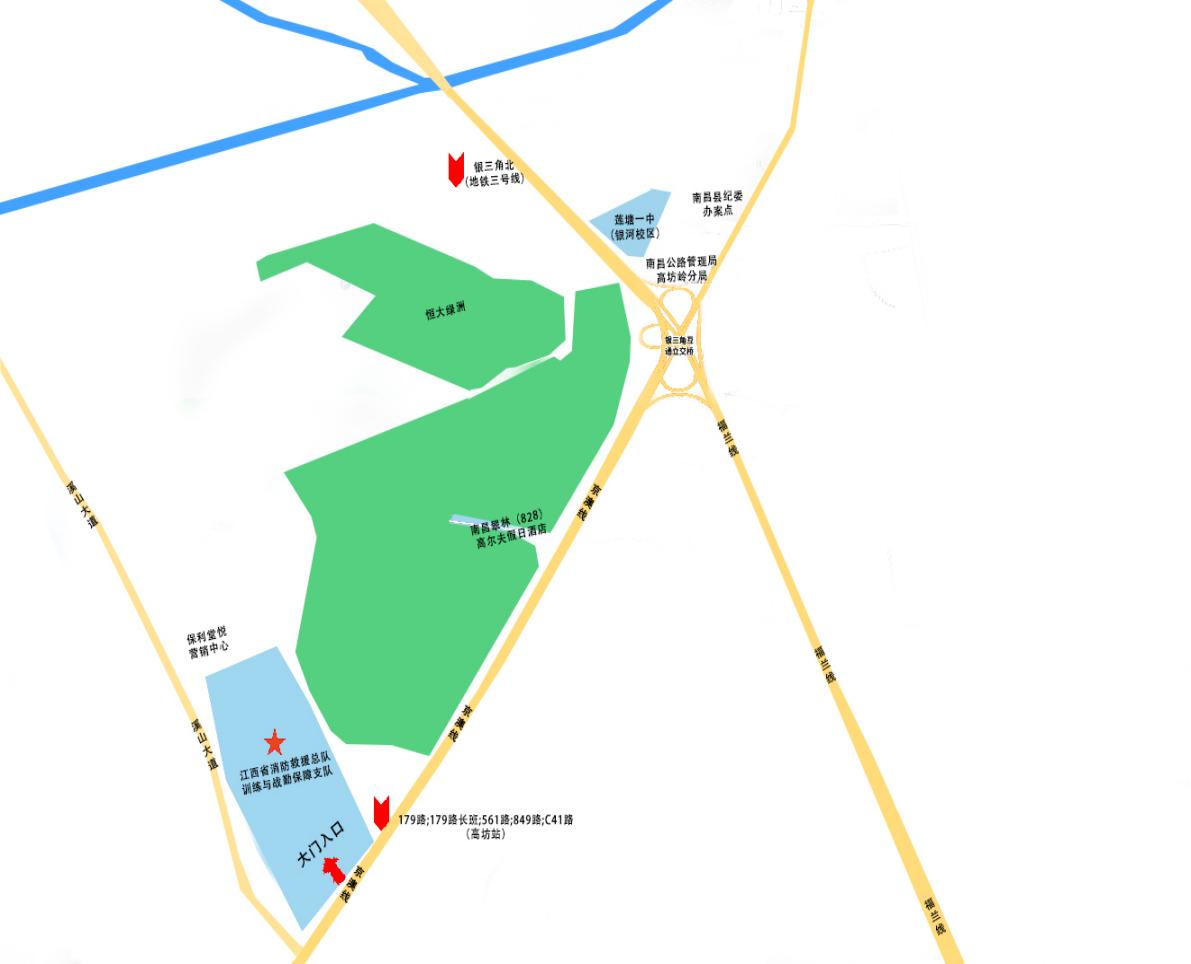 